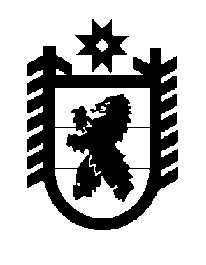 Российская Федерация Республика Карелия    ПРАВИТЕЛЬСТВО РЕСПУБЛИКИ КАРЕЛИЯРАСПОРЯЖЕНИЕот  29 октября 2015 года № 672р-Пг. Петрозаводск Одобрить Дополнительное соглашение к Соглашению между Министерством здравоохранения Российской Федерации и Правительством Республики Карелия от 24 июня 2015 года № ВМП-СУ 6/15 о предоставлении в 2015 году субсидии бюджету Республики Карелия в целях софинансирования расходов, возникающих при оказании гражданам Российской Федерации высокотехнологичной медицинской помощи, не включенной в базовую программу обязательного медицинского страхования и поручить подписать его заместителю Главы Республики Карелия по социальным вопросам Улич Валентине Васильевне.           ГлаваРеспублики  Карелия                                                                А.П. Худилайнен